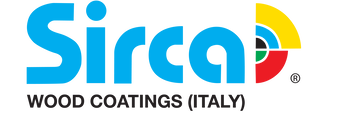 CORPORATE SOCIAL RESPONSIBILITY POLICY (CSR POLICY)Synopsis:The Board of Directors of SIRCA PAINTS INDIA LIMITED in their meeting held on 03rd January, 2018 has approved the Corporate Social Responsibility Policy (CSR Policy) on the recommendation of the Corporate Social Responsibility Committee (CSR Committee). The approach of the Company towards Corporate Social Responsibility would be oriented to identify the activities in response to felt societal needs in diverse areas and to implement them with full involvement and commitment in a time bound manner.The Company would endeavor to adopt an integrated approach to address the community, societal & environmental concerns by taking one or more of the following activities, which shall be taken up strategically, in a focused manner within India only to the extent possible and allowed as per Section 135 of the Companies Act, 2013 and the applicable Rules and Regulations.A total allocation of amount as prescribed by the Companies Act, 2013 and approved by the Board will be earmarked every year for implementation of CSR activities.Complete Policy document enclosed herewith.SIRCA PAINTS INDIA LIMITEDCORPORATE SOCIAL RESPONSIBILITY (CSR) POLICY PREAMBLE:The Board of Directors (the “Board”) of SIRCA PAINTS INDIA LIMITED (the “Company” or “SIRCA”) in their meeting held on 03rd January, 2018 has approved the following Corporate Social Responsibility Policy (CSR Policy) on the recommendation of the Corporate Social Responsibility Committee (CSR Committee) of the Board of Directors as per the provisions of Section 135 of the Companies Act, 2013 and the Companies (Corporate Social Responsibility Policy) Rules, 2014 as may be amended from time to time. SHORT TITLE & APPLICABILITY: 2.1   	The CSR Policy of SIRCA PAINTS INDIA LIMITED (“the Company”) encompasses its philosophy for delineating its responsibility as a Corporate citizen and lays down the guidelines and mechanism for undertaking socially useful programmes for welfare & sustainable development of the community at large. 2.2 	This Policy shall apply to all CSR initiatives and activities taken up by the Company for the benefit of different segments of the Society. THE COMPANY’S APPROACH TOWARDS CORPORATE SOCIAL RESPONSIBILITY:3.1 	The approach of the Company towards Corporate Social Responsibility would be oriented to identify the activities in response to felt societal needs in diverse areas and to implement them with full involvement and commitment in a time bound manner. The Company will provide financial assistance in the form of grant-in-aid assistance and corpus fund support etc. to support, supplement and improve the quality of life of different segments of the Society. 3.2 	As a responsible corporate entity, the Company will consistently strive for opportunities to meet the expectation of its stake holders by pursuing the concept of sustainable development with focus on the social welfare activities.3.3  	The Companies Act, 2013 provides that the Company shall give preference to the local area and areas around it where it operates, for spending the amount earmarked for CSR. The Company will thus give preference to conduct CSR activities in the State of Haryana and such other place(s) in India wherein the Company has/will have its operations.  3.4 	The Company may also collaborate with other Companies for undertaking CSR activities in such manner as the CSR Committee may decide in accordance with the Companies (Corporate Social Responsibility Policy) Rules, 2014. ACTIVITIES UNDER CORPORATE SOCIAL RESPONSIBILITY: The Company would endeavor to adopt an integrated approach to address the community, societal & environmental concerns by taking one or more of the following activities, which shall be taken up strategically, in a focused manner within India only to the extent possible and allowed as per Section 135 of the Companies Act, 2013 and the applicable rules and regulations as may be prescribed in this regard, including any modification (s) thereof. (i) 	Eradicating hunger, poverty, malnutrition, promoting preventive healthcare and sanitation including contribution to the Swach Bharat Kosh set-up by the Central Government for the promotion of sanitation and making available safe drinking water;(ii) 	Promotion of education, including special education and employment enhancing vocational skills especially among children, women, elderly, and the different abled and livelihood enhancement projects; (iii) 	Promoting gender equality, empowering women, setting up homes and hostels for women and orphans, setting up old age homes, day care centres and such other facilities for senior citizens and measures for reducing inequalities faced by socially and economically backward groups;(iv)	Ensuring environmental sustainability, ecological balance protection of flora and fauna, animal welfare, agro forestry, conservation of natural resources and maintaining quality of soil, air and water including contribution to the Clean Ganga Fund set-up by the Central Government for rejuvenation of river Ganga;	(v)	Protection of national heritage, art and culture including restoration of buildings and sites of historically importance and works of art, setting up public libraries, promotion and development of traditional arts and handicrafts;(vi)	Measures for the benefit of armed forces veterans, war widows and their dependants; (vii) 	Training to promote rural sports, nationally recognized sports, paralympic sports and Olympic sports; (viii) 	Contribution to the Prime Minister's National Relief Fund or any other fund set up by the Central Government or the State Governments for socio-economic development and relief and welfare of the Scheduled Castes, the Scheduled Tribes, other backward classes, minorities and women;(ix)	Contributions or funds provided to technology incubators located within academic institutions which are approved by Central Government; (x) 	Rural development projects; (xi) 	Such other matters as may be prescribed by the Central Government and approved by the Board of Directors / CSR Committee, as the case may be. IMPLEMENTATION MECHANISM The Company would consider the following broad parameters while identifying/selecting the schemes/projects: 5.1 	The assistance under CSR activities may be in the form of donation, grant-in-aid assistance and corpus fund support so as to create social impact and visibility. 5.2 	While implementing the identified activities, time frames and milestones may be predefined. 5.3 	The CSR projects may be based on fundamentals of sustainable development. 5.4 	In line with the Companies Act, 2013, donation based assistance/ grants, should not be less than limits as may be prescribed by the Central Government/ Ministry of Corporate Affairs from time to time. 5.5 	Proper screening, checks and balances shall be ensured while sanctioning the CSR proposals. PLANNING AND COORDINATION 6.1 	The CSR Committee will prepare an annual plan for CSR activities for each year and will place the same before the Board of Directors for approval, as the case may be. 6.2 	The focus of benefits will be in line with the activities mentioned in this document and as per programs, projects and schemes approved. MONITORING AND EVALUATION 7.1 	Regular update on the CSR initiatives undertaken and / or to be undertaken shall be given to the CSR Committee. The Company may also depute one or more employees who shall monitor the CSR initiatives of the Company and report the same to the CSR Committee. The impact of the CSR activities may be quantified to the extent possible. The Chairman of CSR Committee shall draw a time frame from the date of initiation. In case of any delay noticed while monitoring the CSR initiatives, remedial measures shall be taken for timely completion of the activities. 7.2 	The CSR Committee shall have the authority to obtain professional advice from external sources and have full access to information contained in the records of the Company as well as the powers to call any employee / external consultant or such other person(s) as may be deemed expedient for the purpose of accomplishments of CSR activities. ALLOCATION OF FUNDS A total allocation of amount as prescribed by the Companies Act, 2013 and approved by the Board will be earmarked every year for implementation of CSR activities. REPORTING An annual report of the activities undertaken under the CSR initiatives will be prepared as per specified format and the same shall be submitted to the Board of Directors for its inclusion in their Board’s Report and on the website of the Company. GENERAL 10.1. 	The surplus arising out of the CSR projects or programs or activities shall not form part of the business profits of the Company; 10.2 	In case of any doubt with regard to any provision of this Policy and also in respect of matters not covered herein, a reference to be made to the CSR Committee. 10.3. 	Any or all provisions of the CSR Policy would be subject to revision/amendment in accordance with the Companies Act, 2013, rules and regulations as may be prescribed by the Central Government, from time to time. 10.4. 	The CSR Committee reserves the right to modify, cancel, add, or amend the Policy at any time subject to the approval of the Board of Directors.	                                                 *************                        END OF THIS POLICY SIRCA PAINTS INDIA LIMITED